INSTRUKCJA WYPEŁNIANIA WNIOSKUO WYDANIE POZWOLENIA NA PROWADZENIE DOŚWIADCZEŃ I TESTÓW DO CELÓW BADAŃ I ROZWOJU ZWIĄZANYCH Z UWALNIANIEM DO ŚRODOWISKA ŚRODKÓW OCHRONY ROŚLIN(tryb art. 54 rozporządzenia Parlamentu Europejskiego i Rady (WE) Nr 1107/2009 
z dnia 21 października 2009 r. dotyczącego wprowadzania do obrotu środków ochrony roślin
 i uchylającego dyrektywy Rady 79/117/EWG i 91/414/EWG)Miejsce złożenia wniosku – Ministerstwo Rolnictwa i Rozwoju Wsi, ul. Wspólna 30, 00-930 Warszawa. Wniosek można składać osobiście, przesłać pocztą lub złożyć za pośrednictwem platformy ePUAP (rekomendowane). Niezależnie od sposobu dostarczenia wniosku każdorazowo należy do niego dołączyć w wersji elektronicznej (.xlsx) plik „Szczegółowe informacje o środku ochrony roślin”.Potwierdzenie przyjęcia wniosku – w przypadku złożenia wniosku osobiście do Ministerstwa Rolnictwa i Rozwoju Wsi, wnioskodawca na żądanie otrzyma potwierdzenie złożenia wniosku.Wycofanie wniosku – wniosek można wycofać przed wydaniem pozwolenia na prowadzenie doświadczeń i testów związanych z uwalnianiem do środowiska środka ochrony roślin.Wniosek może dotyczyć wyłącznie jednego środka ochrony roślin nieposiadającego zezwolenia na wprowadzanie do obrotu, dla którego wnioskodawca ubiega się o wydanie pozwolenia na prowadzenie doświadczeń i testów do celów badań i rozwoju związanych z jego uwalnianiem do środowiska lub środka, który posiada zezwolenie na wprowadzanie do obrotu, a badania związane są z rozszerzeniem zakresu jego stosowania. Przed wypełnieniem formularza wniosku należy zapoznać się ze wskazówkami zamieszczonymi w poniższej instrukcji, z rejestrem jednostek organizacyjnych upoważnionych do przeprowadzenia badań skuteczności działania środka ochrony roślin umieszczonym na stronie internetowej Państwowej Inspekcji Ochrony Roślin i Nasiennictwa oraz z treścią następujących aktów prawnych:Rozporządzeniem Parlamentu Europejskiego i Rady (WE) Nr 1107/2009 z dnia 21 października 2009 r. dotyczącym wprowadzania do obrotu środków ochrony roślin i uchylającym dyrektywy Rady 79/117/EWG i 91/414/EWG (Dz. Urz. UE L 309 z 24.11.2009, str. 1, z późn. zm.);Ustawą z dnia 8 marca 2013 r. o środkach ochrony roślin;Rozporządzeniem Ministra Rolnictwa i Rozwoju Wsi z dnia 22 sierpnia 2016 r. zmieniającym rozporządzenie w sprawie opłat za czynności w zakresie zatwierdzania substancji czynnych, sejfnerów i synergetyków oraz czynności w zakresie zezwoleń na wprowadzanie środków ochrony roślin do obrotu, pozwoleń na handel równoległy oraz pozwoleń na prowadzenie badań;Rozporządzeniem Komisji (UE) NR 547/2011 z dnia 8 czerwca 2011 r. w sprawie wykonania rozporządzenia (WE) nr 1107/2009 Parlamentu Europejskiego i Rady w odniesieniu do wymogów w zakresie etykietowania środków ochrony roślin (Dz. Urz. UE L 155 z 11.06.2011, str. 176);Rozporządzenie Komisji (UE) Nr 545/2011 z dnia 10 czerwca 2011 r. wykonujące rozporządzenie Parlamentu Europejskiego i Rady (WE) nr 1107/2009 w odniesieniu do wymogów dotyczących danych dla środków ochrony roślin (Dz. Urz. UE L 155 z 11.6.2011, str. 67);Rozporządzenie Komisji (UE) Nr 546/2011 z dnia 10 czerwca 2011 r. wykonujące rozporządzenie (WE) nr 1107/2009 Parlamentu Europejskiego i Rady w odniesieniu do jednolitych zasad oceny 
i udzielania zezwolenia na środki ochrony roślin (Dz. Urz. UE L 155 z 11.6.2011, str. 127);Ustawą z dnia 16 listopada 2006 r. o opłacie skarbowej;Ustawą z dnia 14 czerwca 1960 r. Kodeks postępowania administracyjnego;Ustawą z dnia 25 lutego 2011 r. o substancjach chemicznych i ich mieszaninach.(MRiRW udostępnia wzór wniosku w edytowalnej wersji elektronicznej ułatwiającej jego przygotowanie (do wypełnienia za pomocą edytora tekstów). W szczególnych przypadkach wniosek można wypełnić czytelnie długopisem, kolorem czarnym lub niebieskim, drukowanymi literami, bez skreśleń i poprawek w danych osobowych.Brak wypełnienia poszczególnych sekcji wniosku skutkować będzie wezwaniem do usunięcia braków we wniosku. W razie nieuzupełnienia braków formalnych wynikających z wezwania, wniosek pozostanie bez rozpatrzenia. W przypadku odpowiedzi na wezwanie należy powołać się na znak sprawy podany w piśmie.WSZYSTKIE SEKCJE MOŻNA WYPEŁNIĆ ELEKTRONICZNIE Z WYJĄTKIEM PODPISU WNIOSKODAWCYAby edytować pole formularza w celu wpisania znaku „X” należy dwukrotnie kliknąć lewym przyciskiem myszy na wybranym polu formularza, a następnie w oknie opcje pola wyboru formularza wybrać Wartość domyślną „zaznaczone”.SEKCJA I - DANE IDENTYFIKACYJNE WNIOSKODAWCYNależy wypełnić rubryki, pozwalające określić wnioskodawcę (nazwa, adres, adres do korespondencji, telefon, 
e-mail, itp.) oraz sposób reprezentowania wnioskodawcy (np. pełnomocnictwo). Dane adresowe do korespondencji należy uzupełnić w przypadku, gdy są inne niż adres siedziby wnioskodawcy. W przypadku złożenia wniosku przez pełnomocnika, należy dołączyć stosowny dokument wraz z opłatą skarbową lub w uwagach zaznaczyć, że stosowne dokumenty zostały przekazane do MRiRW.UWAGA: SEKCJA II - SZCZEGÓŁOWE INFORMACJE O ŚRODKU OCHRONY ROŚLINSzczegółowe informacje o środku/środkach ochrony roślin przedstawia się w załączonym do wniosku pliku (format Microsoft Excel lub równoważny). W przypadku, gdy wniosek dotyczy udzielenia pozwolenia na więcej niż jeden środek ochrony roślin, tabelę należy powielić odpowiednią liczbę razy doklejając kolejną tabelę pod szarym wierszem (operację należy powielić odpowiednią liczbę razy). Możliwe jest jednorazowe złożenie wniosku obejmującego dowolną liczbę środków. Zakres danych przedstawianych w plikuPrzykład 2 formy przedstawienia danych (wniosek obejmujący 2 środki):SEKCJA III – INFORMACJA O ZAŁĄCZNIKACH DO WNIOSKUZałącznik nr 1 (pole nr 11) – Do wniosku należy dołączyć, w wersji papierowej lub elektronicznej, dokumentację zawierającą dostępne dane dotyczące wpływu środka ochrony roślin na zdrowie ludzi lub zwierząt lub możliwego wpływu na środowisko, o której mowa w art. 54 ust. 2 rozporządzenia 
nr 1107/2009, sporządzoną w języku polskim lub w języku polskim i angielskim.Załącznik nr 2 (pole nr 12) Do wniosku należy dołączyć sporządzoną w języku polskim 
lub angielskim Kartę charakterystyki środka ochrony roślin, Uwaga: w przypadku łącznego użycia więcej niż jednego środka ochrony roślin, należy do wniosku dołączyć karty charakterystyki każdego środka ochrony roślin.Załącznik nr 3 (pole nr 13) – Do wniosku należy dołączyć dowód uiszczenia opłaty za złożenie wniosku w wysokości 300 zł. Opłatę należy wnieść na rachunek bankowy Ministerstwa: Ministerstwo Rolnictwa i Rozwoju Wsi, Biuro Finansów nr rachunku bankowego 82 1010 1010 0052 1022 3100 0000, z podaniem tytułu wpłaty.Załącznik nr 4 (pole nr 14) – Zgodnie z art. 32 i 33 Kodeksu postępowania administracyjnego strona może działać przez pełnomocnika, którym może być osoba fizyczna posiadająca zdolność do czynności prawnych. Pełnomocnik dołącza do akt oryginał lub urzędowo poświadczony odpis pełnomocnictwa, jeżeli zostało ustanowione. Zgodnie z art. 40 § 4 KPA strona zamieszkała za granicą lub mająca siedzibę za granicą, jeżeli nie ustanowiła pełnomocnika do prowadzenia sprawy zamieszkałego w kraju, jest obowiązana wskazać 
w kraju pełnomocnika do doręczeńZałącznik nr 5 (pole nr 15) - Do pełnomocnictwa należy dołączyć dowód wpłaty opłaty skarbowej zgodnie 
z ustawą z dnia 16 listopada 2006 r. o opłacie skarbowej. Uwaga: załącznik nr 5 i 6 dotyczy sytuacji gdy wnioskodawca po raz pierwszy występuje z wnioskiem do Ministerstwa Rolnictwa i Rozwoju Wsi.W przypadku gdy ww. dokumenty są w posiadaniu Ministerstwa Rolnictwa i Rozwoju Wsi należy zamieścić stosowną informację.W przypadku, gdy Wnioskodawca składa wraz z wnioskiem dodatkowe załączniki, inne niż wymienione powyżej, to należy wpisać w pole nr 16 nazwę, datę wydania/sporządzenia oraz znak (jeśli jest nadany) tego dokumentu.SEKCJA IV – UWAGI DODATKOWE WNIOSKODAWCYW tej sekcji Wnioskodawca może podać dodatkowe informacje związane ze składanym wnioskiem, które mogą ułatwić ocenę wniosku.SEKCJA VI - PODPIS WNIOSKODAWCYWnioskodawca jest zobowiązany podpisać wniosek, potwierdzając prawdziwość wpisanych danych. Brak podpisu spowoduje, że wniosek nie zostanie rozpatrzony.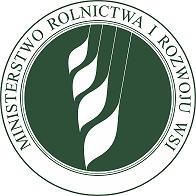 MINISTERSTWO ROLNICTWA I ROZWOJU WSIDepartament Hodowli i Ochrony Roślin ul. Wspólna 30; 00-930 Warszawatelefon: 22 623 21 51; fax: 22 623 17 81Symbol formularza I-3Wersja 06.05.2022.r. INFORMACJE WSTĘPNEINFORMACJE SZCZEGÓŁOWE Nazwa środka ochrony roślin:Należy podać nazwę środka ochrony roślin który zostanie uwolniony do środowiska lub jego oznaczenie kodowe jeżeli preparat nie posiada jeszcze nazwy zwyczajowejProducent środka ochrony roślin:Należy podać pełną nazwę producenta środka ochrony roślin oraz jego siedzibę,Forma użytkowa środka ochrony roślin:Należy podać formę użytkową środka ochrony roślin wykorzystując kody formulacji (np. WG, EC).Funkcja użytkowa środka ochrony roślin:Należy wskazać funkcję środka np. insektycyd. Wyboru można dokonać za pomocą rozwijanej listy. Nazwa substancji czynnej wraz z jej zawartością:Należy wskazać nazwę substancji czynnej/ych wraz z określeniem jej/ich zawartości np. deltametryna 100 g/l; cypermetryna 150 g/l.Nr CAS: Należy wskazać nr Chemical Abstract (CAS) substancji czynnych, w przypadku, gdy substancja/e nie posiadają ustalonych nazw zwyczajowych. Rodzaj testów i doświadczeń do których stosowany będzie środek:Należy określić rodzaj testów i badań których dotyczy wniosek. Wyboru można dokonać za pomocą rozwijanej listy.Szczegółowy cel prowadzenia badań:Należy opisać w przypadku, gdy badania nie dotyczą prowadzenia badań skuteczności lub pozostałościPodmioty wykonujące doświadczenia i testy:Należy określić, czy badania i testy będą wykonywane przez podmioty upoważnione przez PIORIN. Wyboru można dokonać za pomocą rozwijanej listy.Podmioty inne niż upoważnione przez PIORIN wykonujące doświadczenia i testy:Należy wskazać nazwę jednostki lub podmiotu (o ile posiada) oraz adres. Jeżeli badania wykonywane są przez więcej niż jeden podmiot należy wskazać wszystkie stosując następujący format zapisu: 1. Nazwa, adres. 2.Nazwa, adres. 3. Itd.Uprawy, lub zakres upraw, na których stosowany będzie środek:Należy podać gatunki roślin (np. pszenica, burak cukrowy, ziemniak, sałata) lub zakres upraw (np. zboża, rośliny sadownicze, rośliny jagodowe itd.) na których będą prowadzone doświadczenia i testyCałkowita powierzchnia prowadzonych doświadczeń: Należy podać całkowitą powierzchnię na jakiej będą prowadzone doświadczenia i testy w okresie badawczym.Okres prowadzenia doświadczeń i testów: Należy podać okres prowadzenia badań (np. sezon wegetacyjny 2013 lub lata 2013-2015, itp.). Uwaga: maksymalnie 4 lata,Zakres dawek:Należy podać zakres przewidywanych dawek środka ochrony roślin wraz ze wskazaniem jednostek metrycznych np. kg/ha, l/ha.Całkowita ilość środka niezbędna do prowadzenia doświadczeń i testówNależy podać całkowitą ilość środka ochrony roślin niezbędną do przeprowadzenia doświadczeń i testów w okresie badawczymStosowanie w mieszaninach z innymi środkami ochrony roślinNależy określić czy środek będzie stosowany w mieszanie z innymi środkami ochrony roślin. Wyboru można dokonać za pomocą rozwijanej listy.Środki ochrony roślin stosowane w mieszaninie (łącznie z całkowitą ilością niezbędną do przeprowadzenia doświadczeń i testów):Należy wskazać nazwę środka/ów stosowanego/ych w mieszaninie/nach wskazując także całkowitą ilość niezbędną do przeprowadzenia doświadczeń. Należy stosować następującą formę zapisu. 1. Nazwa środka (substancje/e czynne łącznie z zawartością) 2.Nazwa środka (substancje/e czynne łącznie z zawartością) 3. Itd.Stosowanie w mieszaninach z adiuwantamiNależy określić czy środek będzie stosowany w mieszanie z adiuwantami. Wyboru można dokonać za pomocą rozwijanej listy.Adiuwanty stosowane w mieszaninie (łącznie z całkowitą ilością niezbędną do przeprowadzenia doświadczeń i testów):Należy wskazać nazwę adiuwanta/ów stosowanego/ych w mieszaninie/nach wskazując także całkowitą ilość niezbędną do przeprowadzenia doświadczeń. Należy stosować następującą formę zapisu. 1. Nazwa adiuwanta (substancje/e łącznie z zawartością) 2.Nazwa środka (substancje/e  łącznie z zawartością) 3. Itd.Nazwa środka ochrony roślin:CA12345 (Super 100)Producent środka ochrony roślin:Firma Superplon, ul. Kwiatowa 1, 00-000 Gniezno Forma użytkowa środka ochrony roślin:ECFunkcja użytkowa środka ochrony roślin:fungicyd Nazwa substancji czynnej wraz z jej zawartością:wyciąg z szałwii 100 g/l; wyciąg z rdestu 100 g/lNr CAS:Rodzaj testów i doświadczeń do których stosowany będzie środek:badania skuteczności działania i/lub pozostałości Szczegółowy cel prowadzenia badań:Podmioty wykonujące doświadczenia i testy:podmioty upoważnione przez PIORIN oraz innePodmioty inne niż upoważnione przez PIORIN wykonujące doświadczenia i testy:Zakład Badawczy, ul. Polna 1, 00-001 KrakówUprawy, lub zakres upraw, na których stosowany będzie środek:jabłoń, grusza, śliwa Całkowita powierzchnia prowadzonych doświadczeń:10 haOkres prowadzenia doświadczeń i testów:2019-2022Zakres dawek:0,1-2 l/haCałkowita ilość środka niezbędna do prowadzenia doświadczeń i testów6 lStosowanie w mieszaninach z innymi środkami ochrony roślintak Środki ochrony roślin stosowane w mieszaninie (łącznie z całkowitą ilością niezbędną do przeprowadzenia doświadczeń i testów):CB 176 (5 l); ACF 5437 (3 l)Stosowanie w mieszaninach z adiuwantaminieAdiuwanty stosowane w mieszaninie (łącznie z całkowitą ilością niezbędną do przeprowadzenia doświadczeń i testów):nie dotyczyNazwa środka ochrony roślin:BC12345 (Ekstra 200)Producent środka ochrony roślin:Firma Superplon, ul. Kwiatowa 1, 00-000 Gniezno Forma użytkowa środka ochrony roślin:SCFunkcja użytkowa środka ochrony roślin:fungicyd Nazwa substancji czynnej wraz z jej zawartością:wyciąg z szałwii 100 g/l; wyciąg z rdestu 100 g/lNr CAS:Rodzaj testów i doświadczeń do których stosowany będzie środek:badania skuteczności działania Szczegółowy cel prowadzenia badań:Podmioty wykonujące doświadczenia i testy:podmioty upoważnione przez PIORIN oraz innePodmioty inne niż upoważnione przez PIORIN wykonujące doświadczenia i testy:nie dotyczyUprawy, lub zakres upraw, na których stosowany będzie środek:zbożaCałkowita powierzchnia prowadzonych doświadczeń:10 haOkres prowadzenia doświadczeń i testów:2019-2022Zakres dawek:0,1-2 l/haCałkowita ilość środka niezbędna do prowadzenia doświadczeń i testów6 lStosowanie w mieszaninach z innymi środkami ochrony roślinnieŚrodki ochrony roślin stosowane w mieszaninie (łącznie z całkowitą ilością niezbędną do przeprowadzenia doświadczeń i testów):nie dotyczy Stosowanie w mieszaninach z adiuwantaminieAdiuwanty stosowane w mieszaninie (łącznie z całkowitą ilością niezbędną do przeprowadzenia doświadczeń i testów):nie dotyczy